ObjectifActivitésContenu de coursApplicationsLapropriété du milieu de l’hypoténu-seLapropriété réciproque du milieu de l’hypoténu-seUtiliser la définition de la racine carréeCaractéris-er le triangle rectangle par la propriété de PythagoreDéterminer  le cosinus d’un angle aiguActivité 1 :ABC est un triangle rectangle en A et I est le milieu de [BC].Construire la figure.Soit ( la médiatrice de segment [AB], montrer que I appartient à (?Conclure que : IA=IB=IC.Construire le cercle (de centre I et de rayon IA.    Que remarques-tu ?Activité 2 :Construire un cercle  de centre O et de diamètre [AB].Soient M et N deux points de cercle (.Que remarques-tu à propos les triangles ABM et ABN ?Activité 3 : Calculer      Que remarques-tu ?Écrire sous la forme où a un nombre rationnel et n nombre entier naturel :81 ; 121 ; 16 ; 4.Existe-t-il un nombre dont le carré soit négatif ? Justifie.   On a :     se lit « racine carrée de 9 ».Activité 4 :Complète le tableau suivant :Que remarques-tu ?Calculer : Que remarques-tu ?Calculer :et Calculer :Que remarques-tu ?Calculer :- Que remarques-tu ?Activité 5 :ABC est un triangle tel que : AB=3 cm ; AC=4 cm ; BC=5 cm.Construire le triangle ABC.Quelle est la nature du triangle ABC ?Montrer que :  BC² = AB² + AC².ABC est un triangle tel que : AB=4 cm ; AC=5 cm ; BC=8 cm.Comparer :BC² et  AB² + AC².Construire le triangle ABC.Que remarques-tu à-propos la nature de ABC ? Activité 6 :Mesurer au rapporteur l'angle  AB. Puis, mesurer les longueurs suivantes : CD et CE, FC et GC, AC et BC. Compléter les pointillés suivants :AB ≃ .......... CD =.......... ; CE =...........; =..........≃.......... CF =........ ; CG =.......... ;  =..........≃........... CA =........ ; CB =.......... ;  =.........≃............Que constate-t-on concernant les trois rapports précédents?............................... Ce nombre s'appelle le ......................de l'angle  AB.  Ce nombre est indépendant du triangle rectangle choisi (ou bien CDE, ou bien CFG, ou bien CAB) Triangle rectangle et cercle:Définition :Exemple :  Sur la figure ci-contre : - le triangle ABC est rectangle en A ;- le côté [BC] est l’hypoténuse du triangle ABC.  Propriété :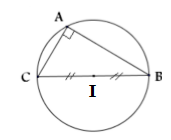 Exemple :  Si ABC un triangle rectangle en Aet I est le milieu de [BC], alors :     IA=IB=IC.Conséquence :Exemple :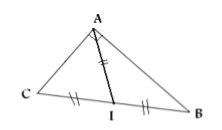 IA = IB = IC = Propriété réciproque :Exemple :  Soit ABC un triangle et I est le milieu de [BC].   Si :   IA=IB=IC,alors : le triangle ABC est rectangle en A.Présentation des nombres réels:La racine carrée :Définition :Exemple :, on dit que 169 est le carré du nombre rationnel positif 13, et 13 est la racine carrée du nombre 169.on dit que x est la racine carrée du nombre 2, et on écrit :   x=.Remarque 1 :    n'a pas de sens lorsque a est un nombre strictement négatif. Remarque 2 :   le nombre  n’est pas un nombre rationnel mais c’est un nombre réel.Règle : Exemple :Les opérations sur les racines carrées :Propriété :Exemples :   Simplifier les expressions suivantes :Attention :Théorème de Pythagore :Théorème de Pythagore :Remarque :Exemple :    ABC est un triangle rectangle en A tel que :AB=8 cm ; AC=6 cm. Calculer BC ?Réponse :On a : ABC est un triangle rectangle en A.Donc : d’après le théorème de Pythagore, on a :  BC² = AB² + AC²C’est-à-dire :            BC² = C’est-à-dire :            BC² = 64 + 36C’est-à-dire :            BC² = 100C’est-à-dire :            BC² =   (car BC > 0)Donc           :             BC = 10 cmRemarque :Cosinus d’un angle aigu :Définition :Exemple :Le triangle ABC est rectangle en C. L'hypoténuse du triangle ABC est le côté [AB]. Le côté adjacent à l'angle  est le côté [AC].Définition :Exemple 1 :  Si ABC est un triangle rectangle en C, alors :Exemple 2 :  Si EFG est un triangle rectangle en F, alors :Remarque :Application 1 :  ABC est un triangle rectangle en C et ABD est un triangle rectangle en D et le point O est le milieu de [AB].Construire la figure.Montrer que OC=OD ?Application 2 :  EFG est un triangle rectangle en E et le point O est le milieu de [FG]. Montrer que O est le centre du cercle circonscrit au triangle EFG en déterminant son rayon ?Application 3 :  AEB un triangle isocèle en point E et C le symétrique de A par  rapport à E.Construire la figure.Montrer que le triangle ABC est rectangle ?  Application 4 : Compléter : 6² = 36, donc    = …. 4² = 16, donc      = …. = ….    ;    = …..   ;      = …. = ….    ;    (  )² = ….. Application 5 : Calculer :; Application 6 :NIV est un triangle rectangle en V tel que VI=4 cm et VN=5 cm.   Calculer NI ?ABC est un triangle rectangle en B tel que : AB = et BC = .   Calculer AC ?Application 7 :  ABC est un triangle rectangle en B tel que :AB = 3 cm ; AC = 5 cm.Calculer BC ?Calculer cos et cos?Application 8 :  Soit ABC un triangle rectangle en A tel que :BC=6 cm  et AC = 35°.Calculer AB ?